Stockport Branch of the NEU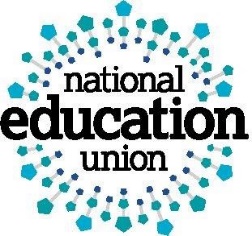 Nomination FormName………………………………………………………………………………………………….Membership No……………………School/College ……………………………………………………………………………………….Nomination for (role) ………………………………………………………………………………Proposer (who must be [insert name of NEU Local Branch] NEU Branch member) ………………………………………………………………………………………………………………Membership No…………………..School/College…………………………………………………………………………………………..Seconder (who must be [insert name of NEU Local Branch] NEU Branch member) ………………………………………………………………………………………………..Membership No…………………….School/College ………………………………………………………………………………………….Signature of Nominee……………………………………………………………………I would consider a job share for this role (by mutual consent) 	   YES